Martfű Város Jegyzőjétől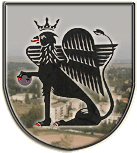 5435 Martfű, Szent István tér 1. Tel: 56/450-222; Fax: 56/450-853E-mail: titkarsag@ph.martfu.huElőterjesztés az önkormányzati tulajdonú lakások és helyiségek bérletéről szóló 27/2016.(XI.25.) önkormányzati rendelet módosításárólMartfű Város Önkormányzata Képviselő-testületének 2018. február 22-i üléséreElőkészítette: Szász Éva jegyzőVéleményező: Pénzügyi, Ügyrendi és Városfejlesztési BizottságDöntéshozatal: minősített többség Tárgyalás módja: nyilvános ülésMartfű Város ÖnkormányzataKépviselő-testületének…./2018.(……) önkormányzati rendeleteaz önkormányzati tulajdonú lakások és helyiségek bérletéről szóló 27/2016.(XI.25.) önkormányzati rendeletmódosításárólMartfű Város Önkormányzatának Képviselő-testülete Magyarország Alaptörvénye 32. cikk (2) bekezdésében foglalt feladatkörében eljárva a lakások és helyiségek bérletére, valamint az elidegenítésének egyes szabályairól szóló 1993. évi LXXVIII. törvény 3. § (1)-(2) bekezdésében, 4. § (3) bekezdésében, 5. § (3) bekezdésében, 9. § (1) bekezdésében, 10. § (2) bekezdésében, 12. § (5) bekezdésében, 13. § (1)-(2) bekezdésében, 15. §-ában, 17. § (2) bekezdésében, 18. § (1) bekezdésében, 19. §-ában, 20. § (3) bekezdésében, 21. § (6) bekezdésében, 23. § (3) bekezdésében, 27. § (2) bekezdésében, 31. § (2) bekezdésében, 33. § (3) bekezdésében, 34. § (1)-(2) és (4)-(5) bekezdésében, 35. § (2) bekezdésében, 36. § (2) bekezdésében, 84. § (1)-(2) bekezdésében kapott felhatalmazás alapján az önkormányzati tulajdonú lakások és helyiségek bérletéről szóló 27/2016.(XI.25.) önkormányzati rendeletét az alábbiak szerint módosítja:§ Martfű Város Önkormányzata Képviselő-testületének az önkormányzati tulajdonú lakások és helyiségek bérletéről szóló 27/2016.(XI.25.) önkormányzati rendelete (továbbiakban R) 13. §-a a következő (8a) bekezdéssel egészül ki:(8a) Társasházi lakások esetében a társasház közgyűlése által megállapított közös költségek megfizetése a bérlőt, a felújítási alapképzéssel szembeni telezettségek teljesítése a bérbeadót terheli.2. § A R 3. mellékletének „A bérleti díjak az Áfa-t tartalmazzák.” szövegrésze hatályát veszti.3. § A R 4. mellékletének „A lakbérek az ÁFA-t tartalmazzák.” szövegrésze hatályát veszti.Záró rendelkezések4. § A rendelet 2018. március 1. napján lép hatályba, és 2018. március 2. napján hatályát veszti.Dr Papp Antal							Szász Évapolgármester								jegyzőIndokolásaz önkormányzati tulajdonú lakások és helyiségek bérletéről szóló 27/2016.(XI.25.) önkormányzati rendelet módosításáról szóló…./2018.(…..) önkormányzati rendelethezA rendelet-módosításra a Martfűi Városfejlesztési Nonprofit Kft. javaslata alapján a rendelet szövegének pontosítása érdekében kerül sor.Az 1. § egyértelműsíti a szabályozást a társasházi lakások esetében a társasház közgyűlése által meghatározott közös költségek valamint a felújítási alapképzés megfizetésének kötelezettségére vonatkozóan.A módosítás egyértelművé teszi, hogy a közös költségek megfizetése a bérlő kötelezettsége, míg a felújítási alapképzéssel kapcsolatos kötelezettségek a bérbeadót terhelik.A 2. § alapján a bérleti díjak az ÁFA-t nem tartalmazzák, mivel a Kft. az idei évtől az ingatlangazdálkodás vonatkozásában nem alanya az ÁFA-nak.Hatásvizsgálataz önkormányzati tulajdonú lakások és helyiségek bérletéről szóló 27/2016.(XI.25.) önkormányzati rendelet módosításáról szóló…./2018.(…..) önkormányzati rendelethezTársadalmi-gazdasági, költségvetési hatása:A rendelet-módosítás társadalmi-gazdasági hatása a mindenki számára egyértelmű szabályozás szükségessége tekintetében jelentkezik.  Költségvetési hatása a lakásgazdálkodás veszteségének csökkentése miatt kiemelt jelentőségű, mivel az ÁFA körből történő kijelentkezéssel a lakbérek eddigi ÁFA vonzata a Kft-nél plusz bevételként jelentkezik, míg a lakosságnak ezen változás lakbéremelést nem jelent.Környezeti és egészségi hatása, következményei:A rendelet-módosításnak környezeti és egészségi hatása nincs.Adminisztratív terheket befolyásoló hatás:A rendelet-módosítás elfogadása adminisztratív terhekkel nem jár.A jogszabály megalkotásának szükségessége, a jogalkotás elmaradásának várható következményei:A közérthető, egyértelmű szabályozás jogalkotási követelmény, ennek hiánya jogbizonytalanságot eredményez.Az önkormányzati lakások fenntartásának veszteségét csökkenteni szükséges, valamint az ingatlanok felújításához szükséges forrásokat elő kell teremteni.A jogszabály alkalmazásához szükséges személyi, szervezeti, tárgyi és pénzügyi feltételek:Rendelkezésre állnak.Martfű, 2018. február 12. 									Dr. Papp Antal 									polgármesterLátta: Szász Éva 	jegyző